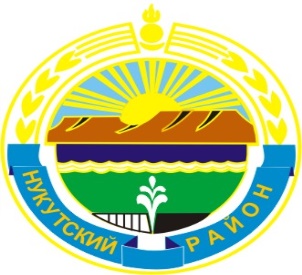 МУНИЦИПАЛЬНОЕ  ОБРАЗОВАНИЕ«НУКУТСКИЙ  РАЙОН»АДМИНИСТРАЦИЯМУНИЦИПАЛЬНОГО ОБРАЗОВАНИЯ«НУКУТСКИЙ РАЙОН»ПОСТАНОВЛЕНИЕ28 июня 2021                                                  № 251                                        п. НовонукутскийО создании согласительной комиссии по урегулированиюразногласий, послуживших основаниями для подготовки заключений об отказе в согласовании проекта внесения изменений в схему территориального планирования муниципального образования «Нукутский район»В целях урегулирования разногласий, послуживших основаниями для подготовки заключений об отказе в согласовании проекта внесения изменений в схему территориального планирования муниципального образования «Нукутский район», в соответствии с п. 1 ч. 2 статьи 8, статьей 9, ч. 2 статьи 18, статьей 21  Градостроительного кодекса Российской Федерации от 29.12.2004 года №190-ФЗ, приказом Министерства экономического развития Российской Федерации от 21.07.2016 года № 460 «Об утверждении порядка согласования проектов документов территориального планирования муниципальных образований, состава и порядка работ согласительной комиссии при согласовании проектов документа территориального планирования», статьей 15 Федерального закона от 06.10.2003 года №131-ФЗ «Об общих принципах организации местного самоуправления в Российской Федерации», руководствуясь ст. 35  Устава муниципального образования «Нукутский район», АдминистрацияПОСТАНОВЛЯЕТ:1. Создать согласительную комиссию по урегулированию разногласий, послуживших основаниями для подготовки заключений об отказе в согласовании проекта внесения изменений в схему территориального планирования муниципального образования «Нукутский район».
        2. Утвердить Положение о согласительной комиссии по урегулированию разногласий, послуживших основаниями для подготовки заключений об отказе в согласовании проекта внесения изменений в схему территориального планирования муниципального образования «Нукутский район» согласно Приложению №1.3. Утвердить состав согласительной комиссии по урегулированию разногласий, послуживших основаниями для подготовки заключений об отказе в согласовании проекта внесения изменений в схему территориального планирования муниципального образования «Нукутский район» согласно Приложению №2.4. Опубликовать настоящее постановление в печатном издании «Официальный курьер» и разместить на официальном сайте муниципального образования «Нукутский район». 5. Контроль за исполнением настоящего постановления возложить на первого заместителя мэра муниципального образования «Нукутский район»  С.В. Андрианова. Мэр                                                                           С.Г.ГомбоевПриложение №1к постановлению АдминистрацииМО «Нукутский район»
от 28.06.2021 г. №251

Положение о согласительной комиссии по урегулированию разногласий, послуживших основаниями для подготовки заключений об отказе в согласовании проекта изменений в схему территориального планирования муниципального образования «Нукутский район»1. Общие положения1.1.Положение о согласительной комиссии по урегулированию разногласий, послуживших основаниями для подготовки заключений об отказе в согласовании проекта изменений в схему территориального планирования муниципального образования «Нукутский район» разработано в соответствии с Градостроительным кодексом Российской Федерации, приказом Министерства экономического развития РФ от 21.07.2016 № 460 «Об утверждении порядка согласования проектов документов территориального планирования муниципальных образований, состава и порядка работ согласительной комиссии при согласовании проектов документа территориального планирования».1.2. Согласительная комиссия создается в целях урегулирования разногласий, послуживших основаниями для подготовки заключений об отказе в согласовании проекта внесения изменений в схему территориального планирования муниципального образования «Нукутский район».1.3. Согласительная комиссия в своей деятельности руководствуется Градостроительным кодексом РФ, приказом Министерства экономического развития РФ от 21.07.2016 года № 460 «Об утверждении порядка согласования проектов территориального планирования муниципальных образований, состава и порядка работы согласительной комиссии при согласовании проектов документов территориального планирования», настоящим Положением. 1.4. Согласительная комиссия осуществляет свою деятельность во взаимодействии с органами государственной власти, органами местного самоуправления и другими заинтересованными лицами.1.5. Срок работы Согласительной комиссии составляет не более 2 (двух) месяцев с даты её создания.2. Состав Согласительной комиссии2.1. Состав согласительной комиссии утверждается Постановлением Администрации муниципального образования «Нукутский район». 2.2. В состав согласительной комиссии входят председатель, заместитель председателя, секретарь, члены согласительной комиссии, являющиеся представителями:а) государственных органов исполнительной власти, которые направили заключение об отказе в согласовании проекта внесения изменений в схему территориального планирования муниципального образования «Нукутский район»;б) органов местного самоуправления, уполномоченного на подготовку проекта внесения изменений в схему территориального планирования муниципального образования «Нукутский район»;в) разработчик проекта внесения изменений в схему территориального планирования муниципального образования «Нукутский район»; (с правом совещательного голоса).3. Регламент и порядок работы согласительной комиссии3.1. Заседание согласительной комиссии организует и ведёт председатель, а в его отсутствие заместитель председателя согласительной комиссии.3.2. На заседаниях согласительной комиссии присутствуют члены согласительной комиссии, которые осуществляют свою деятельность на безвозмездной основе.3.3. Время, место проведения заседания согласительной комиссии и повестка дня определяются председателем согласительной комиссии. Повестка дня заседания согласительной комиссии должна содержать перечень вопросов, подлежащих рассмотрению, сведения о времени и месте проведения заседания согласительной комиссии. К повестке дня заседания согласительной комиссии прилагаются материалы и документы по рассматриваемым вопросам.Повестка дня заседания направляется членам согласительной комиссии не позднее, чем за три рабочих дня до дня проведения заседания согласительной комиссии.3.4. Заседание Согласительной комиссии считается правомочным, если на нём присутствовали не менее одной трети от списочного состава согласительной комиссии.3.5. Представители государственных органов исполнительной власти, направившие заключение об отказе в согласовании проекта внесения изменений в схему территориального планирования муниципального образования «Нукутский район», разработчики проекта могут принимать участие в работе согласительной комиссии путем представления письменного обоснования своей позиции (мнения).3.6. Техническое обеспечение деятельности согласительной комиссии, а также подготовку, хранение протоколов заседаний согласительной комиссии, решений и иных документов согласительной комиссии, осуществляет секретарь согласительной комиссии.На каждом заседании секретарем согласительной комиссии ведётся протокол заседания.Протокол заседания согласительной комиссии составляется в течении 3 (трёх) рабочих дней со дня ее заседания и подписывается председателем и секретарем согласительной комиссии.Особое мнение подлежит направлению секретарю согласительной комиссии в срок, не превышающий одного рабочего дня со дня заседания на электронную почту отдела по архитектуре, строительству и ЖКХ Администрации МО «Нукутский район (nukutigkh@mail.ru ).3.7. Решение согласительной комиссии принимается путем открытого голосования, простым большинством голосов. При этом голоса представителей государственных органов исполнительной власти, направивших заключение об отказе в согласовании проекта внесения изменений в схему территориального планирования муниципального образования «Нукутский район», учитываются в соответствии с изложенным в письменной форме мнением. При равенстве голосов решающим является голос председателя согласительной комиссии.Решение согласительной комиссии оформляется секретарем согласительной комиссии в виде заключения, которое прилагается к протоколу заседания и является его неотъемлемой частью.Заключение составляется и подписывается председателем и секретарем согласительной комиссии не позднее трех рабочих дней со дня заседания согласительной комиссии.3.8. По результатам своей работы согласительная комиссия принимает одно из следующих решений:а) согласовать проект внесения изменений в схему территориального планирования муниципального образования «Нукутский район» с внесением в него изменений, учитывающих все замечания, явившихся основанием для несогласия с данным проектом;б) отказать в согласовании проекта внесения изменений в схему территориального планирования муниципального образования «Нукутский район» с указанием причин, послуживших основанием для принятия такого решения.3.9. Согласительная комиссия по итогам своей работы представляет мэру муниципального образования «Нукутский район»:- при принятии решения, указанного в подпункте «а» пункта 3.8. Положения – 1) документ о согласовании проекта внесения изменений в схему территориального планирования муниципального образования «Нукутский район» с внесенными в него изменениями;2) материалы в текстовой форме и в виде карт с внесенными изменениями.- при принятии решения, указанного в подпункте «б» пункта 3.8. Положения – несогласованный проект внесения изменений в схему территориального планирования муниципального образования «Нукутский район», заключение о несогласии с проектом внесения изменений в схему территориального планирования муниципального образования «Нукутский район», протокол заседания согласительной комиссии, а также материалы в текстовой форме и в виде карт по несогласованным вопросам.3.10. Указанные в пункте 3.9. настоящего Положения документы и материалы могут содержать:1) предложения об исключении из проекта внесения изменений в схему территориального планирования муниципального образования «Нукутский район» материалов по несогласованным вопросам (в том числе путем их отображения на соответствующей карте в целях фиксации несогласованных вопросов до момента их согласования);2) план согласования указанных в подпункте 1 настоящего пункта вопросов после утверждения изменений в схему путем подготовки предложений о внесении в схему территориального планирования муниципального образования «Нукутский район» соответствующих изменений.3.11. Мэр муниципального образования «Нукутский район» на основании документов и материалов, представленных согласительной комиссией, в соответствии со статьей 21 Градостроительного кодекса Российской Федерации вправе принять решение о направлении согласованного или не согласованного в определенной части проекта схемы территориального планирования муниципального района в представительный орган местного самоуправления муниципального района или об отклонении проекта схемы территориального планирования муниципального района и о направлении его на доработку.4. Заключительные положения4.1. На заявления и запросы, поступающие в адрес Согласительной комиссии в письменной форме, ответы предоставляются в установленные законодательством Российской Федерации сроки.4.2. Решения Согласительной комиссии могут быть обжалованы в установленном законодательством Российской Федерации порядке.Приложение №2к постановлению АдминистрацииМО «Нукутский район»
от 28.06.2021 г. №251     

Состав согласительной комиссии по урегулированию замечаний, послуживших основаниями для подготовки заключений об отказе в согласовании проекта изменений в схему территориального планирования муниципального образования «Нукутский район»Председатель комиссии: - Андрианов С.В.  -  первый заместитель мэра муниципального образования   «Нукутский район»; Заместитель председателя комиссии:                                          - Александрова Т.П. -  начальник отдела по архитектуре, строительству и ЖКХ Администрации муниципального образования  «Нукутский район» Секретарь комиссии:- Мокшонова Н.С. - главный специалист по архитектуре отдела по                                                          архитектуре, строительству и ЖКХ Администрации муниципального образования                                                         «Нукутский район»; Члены согласительной комиссии:     -   Чеботарёв Д.В. -   представитель ООО «НПО «Южный  градостроительный центр»; - Захаренко Т.В. -  представитель Службы архитектуры Иркутской области (по согласованию); - Бунеева С.Л. - представитель Министерства социального развития,  опеки и попечительства Иркутской области (по согласованию); - Представитель Министерства жилищной политики и энергетики Иркутской области (по согласованию).